АКТобщественной проверкина основании плана работы Общественной палаты г.о. Королев, 
в рамках Государственной программы МО "Здравоохранение Подмосковья" на 2014 - 2020 г.г. проведен мониторинг по организации здравоохранения учреждения на тему «Роль медицинской сестры в современном здравоохранении» в ГБУЗ МО "Королёвская городская больница".Сроки проведения общественного контроля:  07 октября 2019 года.Основания для проведения общественного контроля: в соответствии с планом работы Общественной палаты г. о. Королёв.Форма общественного контроля:  общественный мониторинг Место осуществления общественного мониторинга: ГБУЗ МО "Королёвская городская больница".Предмет мониторинга:  - роль медицинской сестры в современном здравоохранении.Состав группы общественного контроля: члены комиссии «по качеству жизни граждан, социальной политике, трудовым отношениям, экологии, природопользованию и сохранению лесов» Общественной палаты г.о. Королев.Кошкина Любовь Владимировна, председатель комиссииБелова Ольга Юрьевна, консультант-эксперт комиссии.Оперативная рабочая группа по контролю доступности и качества медицины г.о. Королев, созданная ОП МО из членов муниципальной Общественной палаты, совместно с заместителем главного врача по лечебной части ГБУЗ «Королевская городская больница» В.В.Хобот посетила ГБУЗ «Королевская городская больница» и провела мониторинг по организации здравоохранения учреждения на тему «Роль медицинской сестры в современном здравоохранении».Проверка показала: медицинские сестры названного учреждения имеют хорошие профессиональные знания и опыт работ. В ГБУЗ медицинские сестры владеют практически всеми манипуляциями, которыми владеют практикующие сестры. Это и забор крови из вены, выполнение инъекций, ассистирование врачу, например у лор-врача, хирурга – они владеют техникой проведения перевязок и т.д.В настоящее время Королевская городская больница имеет 919 медсестер, укомплектованность 80%. Имеют категории – 501 мед.сестра, что составляет 54%. Средняя заработная плата мед.сестер соответствует Указам Президента РФ. В учреждении развито наставничество. Заключены договоры об организации практической подготовки, обучающихся на базе ГБУЗ «Королевская городская больница» со следующими медицинскими колледжами:- Московский областной медицинский колледж №1- Медицинский колледж ФГАОУ ВО "Российский университет транспорта"Также на базе нашей учреждения студенты медицинских университетов Москвы, Твери, Рязани с 1-по 3-й курс проходят практическую подготовку по профилю специальности «Сестринское дело».С каждым годом количество студентов, прошедших в учреждении практику, увеличивается. Для сравнения: в 2016 году – 217 человек, а в 2018 году – 855. В связи с этим увеличилось и количество молодых специалистов, пришедших на работу. Так, в 2019 году в ГБУЗ «Королевская городская больница» трудоустроилось 37 человек. В стационаре дефицита сестринских кадров нет.Имеются планы на будущее по развитию сестринской деятельности в медицинской организации ГБУЗ «Королевская городская больница» Государственной системы здравоохранения Московской области:Организовать Школу по уходу за тяжелобольными и маломобильными гражданами для обучения медицинского персонала. Сотрудничество с Всероссийским общественным движением добровольцев в сфере здравоохранения «Волонтеры-медики» для улучшения качества жизни пациентов, получающих паллиативную помощь в ГБУЗ МО "Королёвская городская больница", для организации и проведения общественно значимых мероприятий в сфере сохранения и укрепления здоровья населения г.о. Королёв и Московской области. 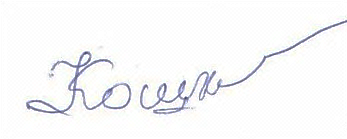 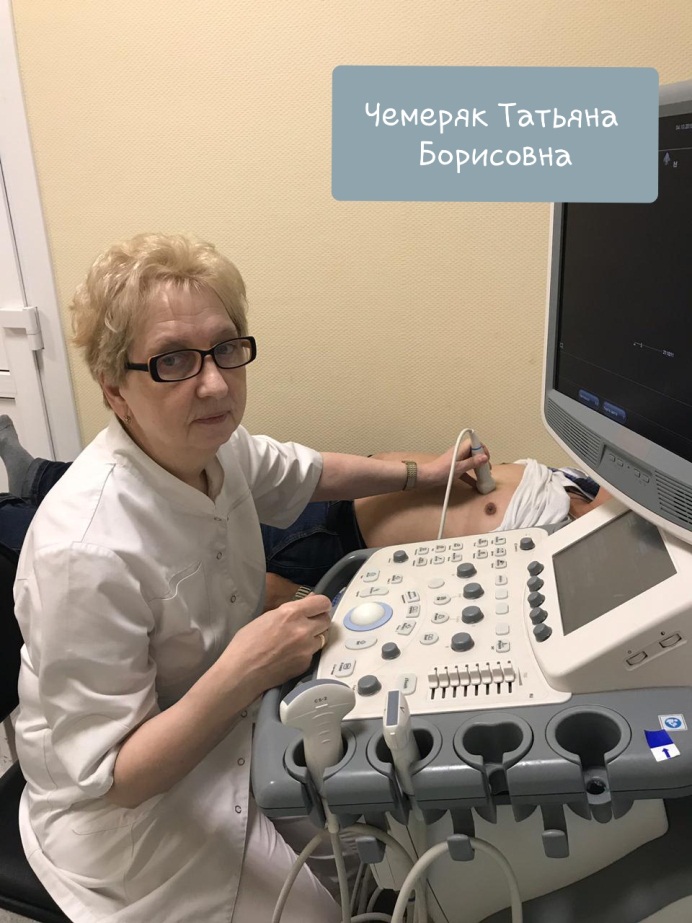 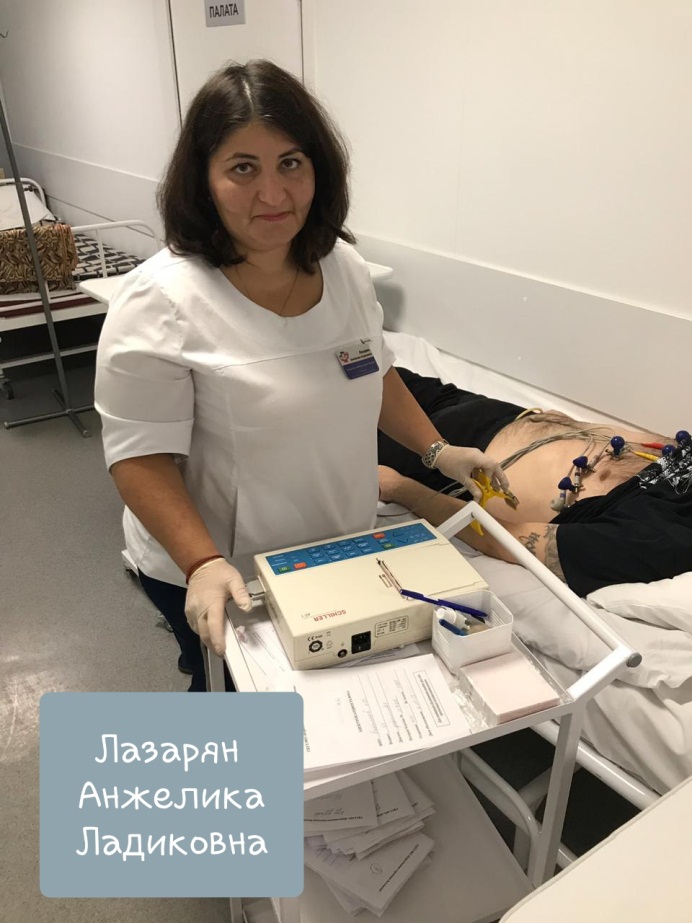 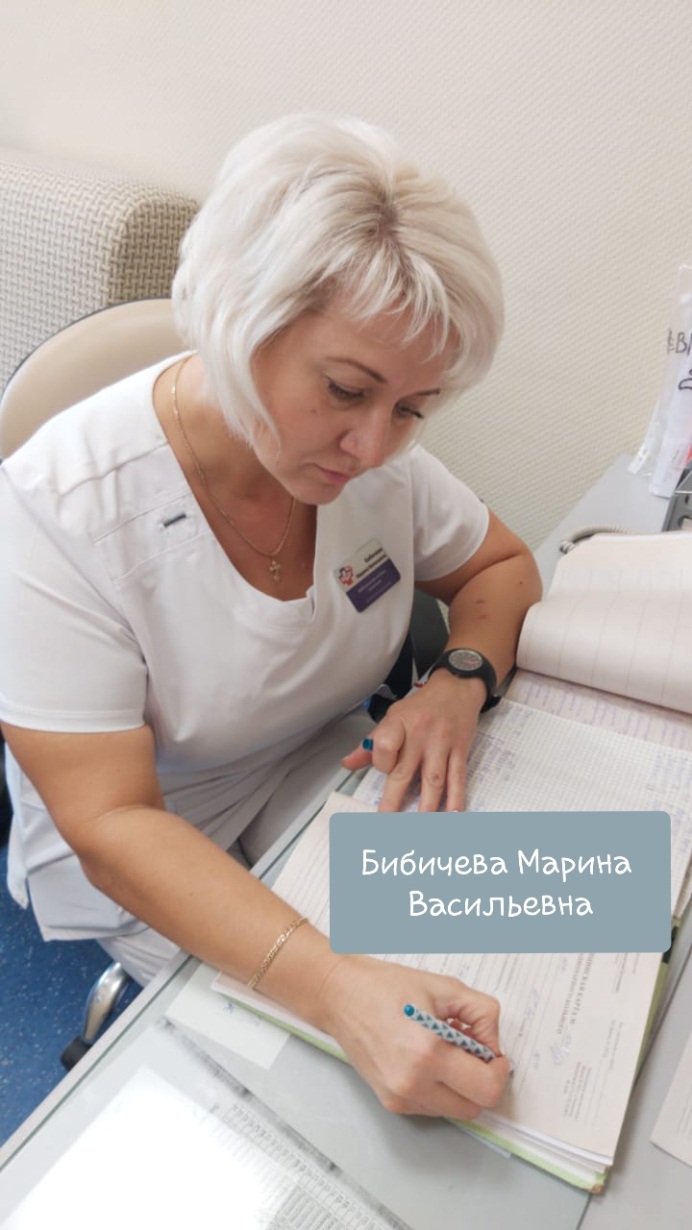 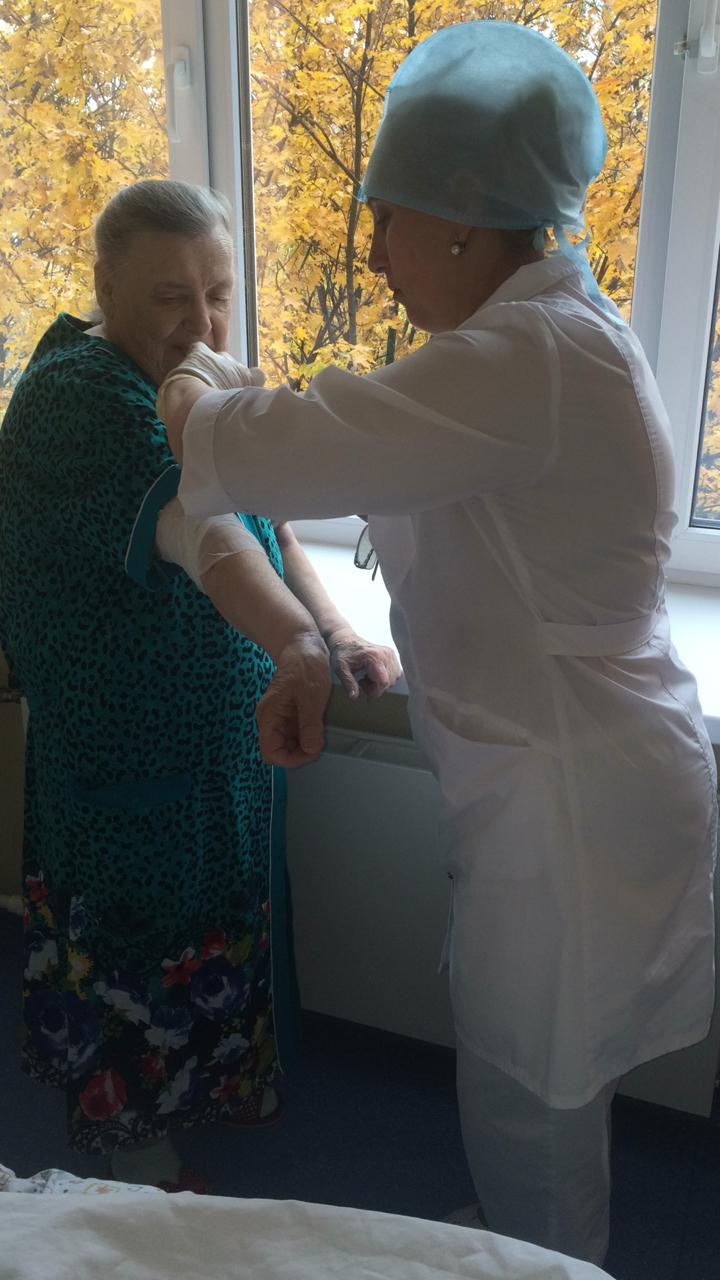 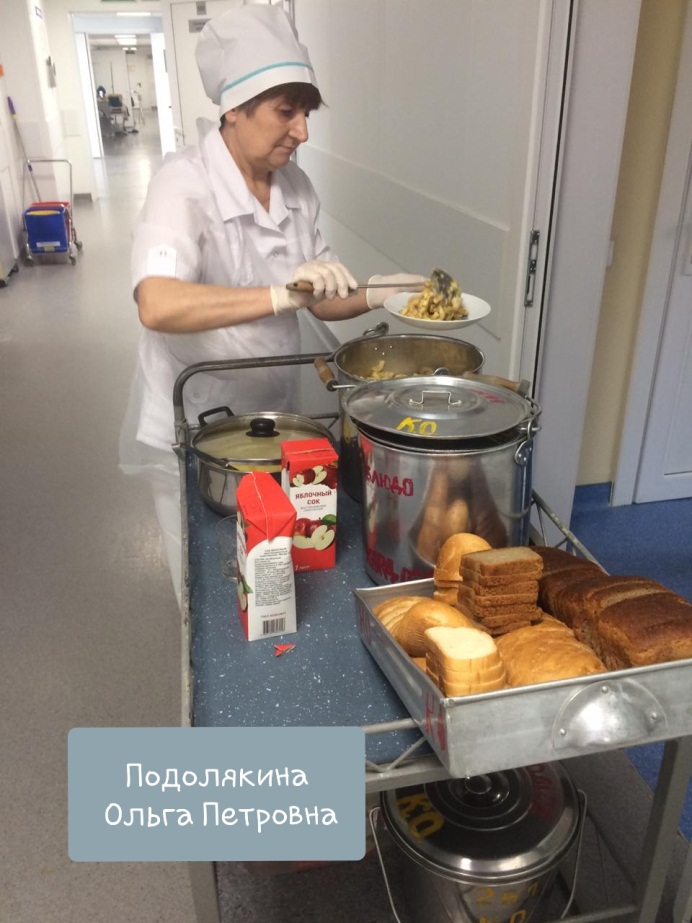 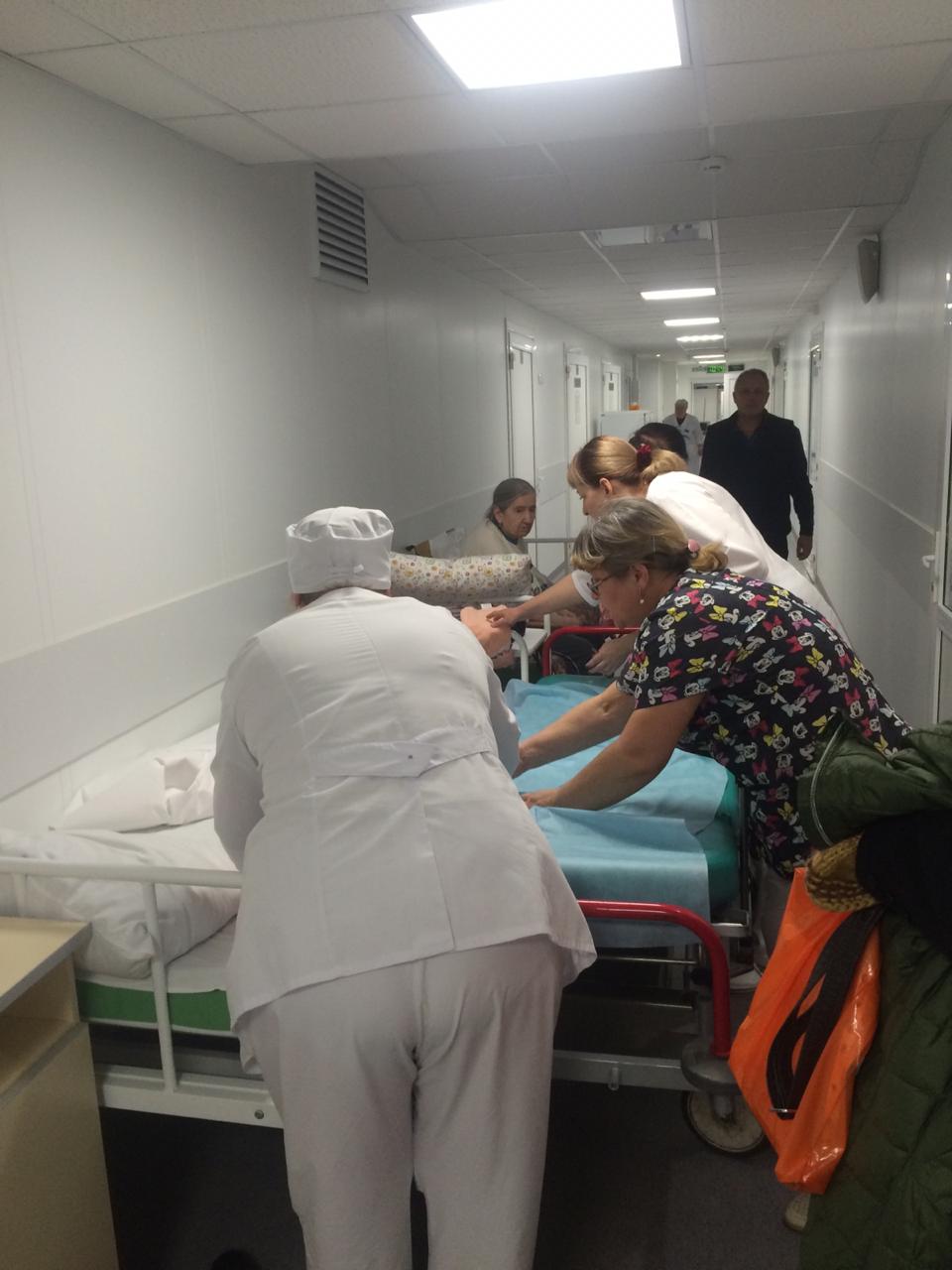 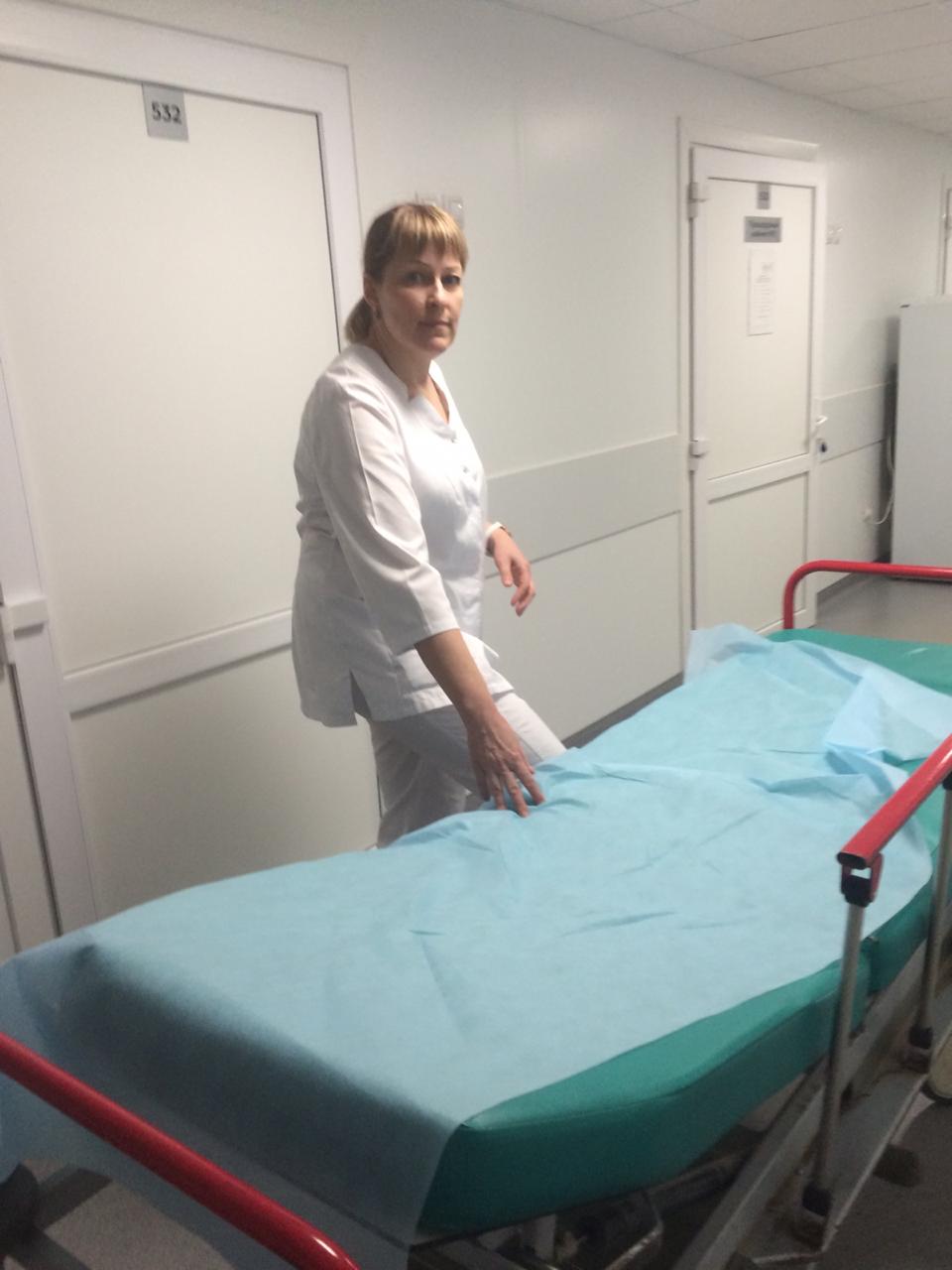 «УТВЕРЖДЕНО»Решением Совета Общественной палаты г.о. Королев Московской областиот 22.10.2019г. протокол № 21Председатель комиссии «по качеству жизни населения, социальной политике,…» Общественной палаты г.о. КоролевЛ.В. Кошкина